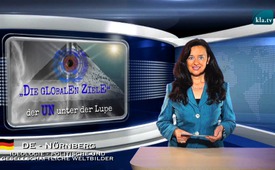 A closer look at the global goals of the UN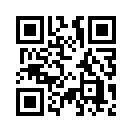 On September 25th 2015 the United Nations published 17 goals which it wants to accomplish in the next 15 years: under the name “Agenda 2030”.
Here a general outline of the tools to be used for this:...On September 25th 2015 the United Nations published 17 goals which it wants to accomplish in the next 15 years: under the name “Agenda 2030”. While it’s predecessor “Agenda 21” was mainly restricted to environmental goals, this new “agenda” encompasses nearly all areas of life. 
While it is being presented in the most positive light as if it was about, prosperity, peace and justice on a healthy planet, when taking a closer look at “Agenda 2030” it is nothing other than a New World Order for the enslavement of all peoples. 
Here a general outline of the tools to be used for this: 
Centralization of all banks, getting rid of cash money in order to have exclusive control of all busi-ness transactions; globally controlled food supply through only a few huge conglomerates which operating mostly with gene-technology; ban on every attempt at self-sufficiency; elimination of all national control of infrastructure and resources, especially property and water through International Monetary Fund dictated privatization (as is currently being done in Greece); world-wide dissolving of national sovereignty, rigorously enforcing of a global information monopoly; complete surveil-lance, with mind control through cellular phone technology; so-called free-trade zones ( TTIP, CE-TA), in order to bring Europe completely under the dictate of the US finance-oligarchy; compulsory taxation under every pretext, for example, in environmental issues, in refugee issues etc.; US and NATO offensive, destructive wars under the guise of “peace and democracy-missions” in order to flood Europe with refugees, destabilize it and then enslave it. 
This quote from the German author and journalist, Ludwig Börne summarizes this well: “When the governments are sick the peoples are forced to stay in bed.”from ms./ju.Sources:http://www.zerohedge.com/news/2015-09-29/un-just-unleashed-global-goals-elites-blueprint-united-worldThis may interest you as well:---Kla.TV – The other news ... free – independent – uncensored ...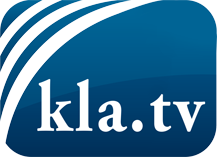 what the media should not keep silent about ...Little heard – by the people, for the people! ...regular News at www.kla.tv/enStay tuned – it’s worth it!Free subscription to our e-mail newsletter here: www.kla.tv/abo-enSecurity advice:Unfortunately countervoices are being censored and suppressed more and more. As long as we don't report according to the ideology and interests of the corporate media, we are constantly at risk, that pretexts will be found to shut down or harm Kla.TV.So join an internet-independent network today! Click here: www.kla.tv/vernetzung&lang=enLicence:    Creative Commons License with Attribution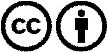 Spreading and reproducing is endorsed if Kla.TV if reference is made to source. No content may be presented out of context.
The use by state-funded institutions is prohibited without written permission from Kla.TV. Infraction will be legally prosecuted.